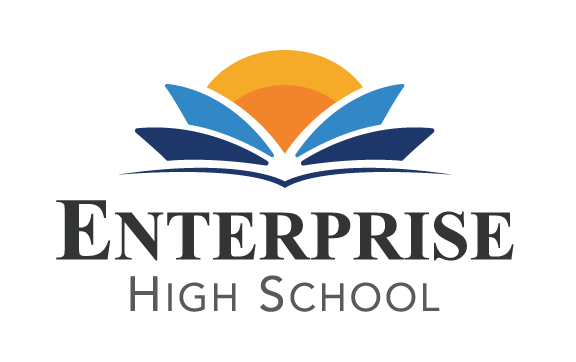 Enterprise High School  Board of Directors Meeting Monday, June 20, 2016 at 5:00 pm.Located at Enterprise High School2461 McMullen Booth Road    Clearwater, FL  33761AGENDAPLEASE BRING BOARD TRAINING DOCUMENTS TO MEETING OR SEND VIA EMAIL TO DONNA HULBERT Public Sign –InCall to OrderWelcome and IntroductionsPublic CommentBoard Action Items:Review and Approve  May’s minutesReview and Approve New Board Member Cyndi  Shook Review and  Financial StatementsReview and Approve Spending Limits needing 3 bidsReview  and Approve process for handbooks to be updated this summer and submittedReview and Approve process to finalize budget by August 1st.Base it  on enrollment number of 380 vs 405Increase of state funding from $4154.00 to $4160.71 per student May receive more funds for Reading plan and Capital OutlayRaises between 1000.00 and 2500.00 1000.00 supplement for Section 504 Coordinator 400.00 supplement for Professional Development Coordinator Review  and Approve  additional immediate needs Part time front office (phones and greets visitors).    5 hours a day Discussion ItemsUpdate on School and transition                                                                                                                                                                                                                                                                                                                                                                                                                                                          Set next board meetings for 16-17 school year Time frame to make decision on Retirement investment should be for a January 1st start date.   Florida Retirement System vs . 401K matchAdjournment